The University of Texas at Austin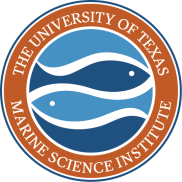 Marine Science InstituteVolunteer Biographical RecordPlease check one: U.S. Citizen	 Non-resident alien* – Country ____________________________________ Permanent Resident – Country ___________________________________Foreign address: ____________________________________________________________________________________________________________________________________________________________________________________________________________________________Volunteer Signature								DateLast nameFirst Name and Middle InitialFirst Name and Middle InitialFirst Name and Middle InitialMaiden/AliasMaiden/AliasMaiden/AliasCurrent Street Address:Current Street Address:Current Street Address:Current Street Address:Current Street Address:Current Street Address:Current Street Address:CityStateZip CodeSocial Security #Email addressHome PhoneCell PhoneDate of BirthUTEIDPermanent Address:Permanent Address:Permanent Address:Permanent Address:Permanent Address:Permanent Address:Permanent Address:CityStateZip Code